MEDIA SelectiveEACEA/23/2014 sz. Pályázati Felhívás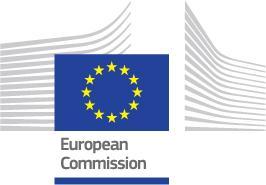 KREATÍV EURÓPAMEDIA AlprogramEURÓPAI FILMEK TRANSZNACIONÁLIS FORGALMAZÁSÁNAK TÁMOGATÁSA"SZELEKTÍV RENDSZER" ÚTMUTATÓ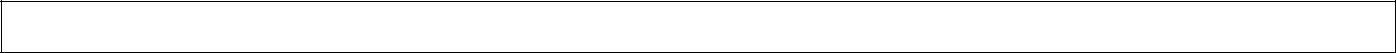 TARTALOMJEGYZÉKBEVEZETÉS - HÁTTÉR CÉLKITŰZÉSEK - TÉMÁK - PRIORITÁSOK Célkitűzések Megcélzott projektek NAPTÁR RENDELKEZÉSRE ÁLLÓ TELJES KÖLTSÉGVETÉS FORMAI KÖVETELMÉNYEK ALKALMASSÁGI SZEMPONTOK Támogatható pályázók Támogatható tevékenységek KIZÁRÁSI SZEMPONTOK Kizárás a részvételből Kizárás a támogatás odaítéléséből Alátámasztó dokumentumok KIVÁLASZTÁSI SZEMPONTOK Pénzügyi kapacitás Működési kapacitás A TÁMOGATÁS ODAÍTÉLÉSÉNEK SZEMPONTJAI JOGI KÖTELEZETTSÉGEK PÉNZÜGYI RENDELKEZÉSEK Általános elvek A támogatás formái Fizetési konstrukciók Előfinanszírozási garancia KÖZZÉTÉTEL A kedvezményezettek részéről Az Ügynökség és/vagy a Bizottság részéről Kommunikáció és terjesztés ADATVÉDELEM HOGYAN KELL PÁLYÁZNI? Közzététel Regisztráció a Résztvevői Portálon A pályázatok benyújtása Kiértékelési eljárás Támogatási Határozat Alkalmazandó szabályok Kapcsolattartók Mellékletek:Minden melléklet hozzáférhető az EACEA/MEDIA internetes oldalán: http://ec.europa.eu/programmes/creative-europe/-2-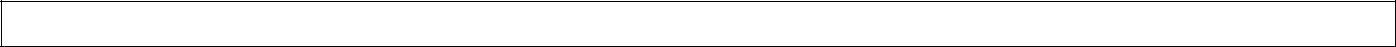 BEVEZETÉS - HÁTTÉR A jelen Útmutató alapja az Európai Parlament és az Európa Tanács 1295/2013 számú, és az Európa Tanács 11/12/2013. sz. Rendelete, amely egy, az európai kulturális és kreatív ágazatot támogató program  (KREATÍV EURÓPA)megvalósításáról szól.1A MEDIA Program végrehajtása és az egyes európai közösségi támogatások odaítélésével kapcsolatos döntés az Európai Bizottság feladata. A MEDIA Programot azonban az Európai Bizottság nevében és annak felügyelete alatt az Oktatási, Audiovizuális és Kulturális Ügynökség (EACEA - Education, Audiovisual and Culture Executive Agency) irányítja.A Kreatív Európa programról általános háttér-információ található a következő linken  http://ec.europa.eu/programmes/creative-europe/CÉLKITŰZÉSEK - TÉMÁK - PRIORITÁSOK Célkitűzések A MEDIA Alprogram egyik kiemelt célja a nemzetközi terjesztés területén belül  a következő:az audiovizuális művek filmszínházi forgalmazásának támogatása transznacionális marketing, brandépítés, forgalmazás és kiállítás segítségével; A MEDIA Alprogram az alábbi intézkedésekhez nyújt támogatást:támogatási rendszerek létrehozása a nem hazai európai filmek filmszínházi forgalmazására, illetve valamennyi egyéb platformon történő forgalmazására, valamint a nemzetközi kereskedelmi tevékenységekhez; különös tekintettel az audiovizuális művek feliratozására, szinkronizálására és audio ismertetésére. Megcélzott projektek A „szelektív” támogatási rendszer célja az, hogy ösztönözze és támogassa az új, nem hazai európai filmek transznacionális forgalmazását azáltal, hogy filmszínházi forgalmazókat a nem hazai európai filmek promóciójába és megfelelő forgalmazásába való befektetésre bátorítja.A rendszer további célja a gyártási és a forgalmazási szektor közötti kapcsolatok fejlesztésének elősegítése, ily módon az európai "nem hazai" filmek piaci részesedésének, és az európai vállalatok versenyhelyzetének javítása.A jelen útmutató olyan európai vállalatokat céloz meg, amelyek tevékenysége hozzájárul a fenti célok megvalósításához, különös tekintettel a filmforgalmazási vállalatokra.1 Közzétéve: EK Hivatalos Közlöny (Official Journal), dátum: 2013/12/20 (OJ. L347 oldalszám: 221) -3-NAPTÁR RENDELKEZÉSRE ÁLLÓ TELJES KÖLTSÉGVETÉS A projektek társfinanszírozására rendelkezésre álló teljes költségvetés megközelítőleg 8 millió euró.A fenti összeg a 2015-ös költségtervezetben foglalt költség-előirányzat rendelkezésre állása a 2015. évi költségvetésnek a költségvetési hatóság általi elfogadásának, illetve az ideiglenes tizenkettedek rendszere rendelkezéseinek függvénye. Az EU pénzügyi hozzájárulása egy átalányösszeg formájában történikA rendelkezésre álló költségvetés maximum 5%-át olyan projektekre különítjük el, amelyek egy már létező csoporthoz csatlakoznak. A fennmaradó költségvetés megközelítőleg 25%-át olyan filmekre különítjük el, amelyeknek gyártási költségvetése 3 millió euró alatti összegű.Az Ügynökség fenntartja a jogot arra, hogy ne ossza ki a teljes rendelkezésre álló költségvetést.AZ ELFOGADHATÓSÁGRA VONATKOZÓ KÖVETELMÉNYEK A pályázati jelentkezéseknek meg kell felelniük az alábbi követelményeknek:a pályázatokat legkésőbb a jelen irányelvek 3. pontjában megadott határidőig be kell nyújtani; a pályázatokat írásban kell benyújtani (lásd a jelen irányelvek 14. pontját), az online jelentkezési nyomtatványok felhasználásával; a pályázatokat az EU valamely hivatalos nyelvén, lehetőség szerint angol, vagy francia nyelven kell elkészíteni. Ezen előírások betartásának elmulasztása a pályázat elutasítását vonja maga után.A pályázat benyújtásának előfeltétele, hogy a pályázók a pályázati nyomtatványon megadják Résztvevői Azonosító Kódjukat (Participant Identification Code (PIC)). A PIC kódra úgy lehet szert tenni, hogy az adott szervezetnek regisztrálnia kell az Egyedi Regisztrációs Alkalmazásban (Unique  Registration  Facility  (URF)) az Oktatási, Audiovizuális, Kulturális, Állampolgársági és Önkéntes Részvétel Portálon (Education, Audiovisual, Culture, Citizenship and Volunteering Participant Portal).. Az Egyedi Regisztrációs Alkalmazást (URF) az Európai Bizottság más szolgálatai is igénybe veszik. Ha a pályázó vagy partnere már rendelkezik PIC kóddal, amelyet más programokhoz használtak fel (pl. Kutatási programokhoz), akkor ugyanaz a PIC kód a jelenlegi pályázati felhívás során is érvényes marad.A Résztvevői Portál a pályázóknak lehetővé teszi, hogy a jogi státuszukkal kapcsolatos információt feltöltsék, illetve frissítsék, továbbá, hogy csatolják az előírt jogi és pénzügyi dokumentációt (további információkért lásd a 14.2 pontot).ALKALMASSÁGI SZEMPONTOK Az alábbi kritériumoknak megfelelő pályázatokat alapos és érdemi elbírálásnak vetik alá.6,1. Támogatható pályázókKizárólag európai vállalatok pályázhatnak.Európai vállalatEurópai Vállalat az a cég, amelyet a MEDIA Alprogramban részt vevő valamelyik országban alapítottak, és amelynek közvetlen, vagy többségi tulajdonosai az adott ország állampolgárai.A következő országok valamelyikében alapított jogi személyiségű cégek pályázatai támogathatónak minősülnek amennyiben a Kreatív Európa Programot létrehozó Rendelet 8. cikkének valamennyi feltétele teljesül és amennyiben az Európai Biztosság az adott országgal megkezdte a tárgyalásokat;EU tagállamok; Csatlakozó államok, tagjelölt országok és politikai jelöltek, amelyek részesülnek egy előcsatlakozási stratégia előnyeiből és ez összhangban áll a szóban forgó országok Uniós programokban történő részvételének általános feltételeivel amelyeket a vonatkozó Keretmegállapodásokban, Társulási Tanácsi Határozatokban vagy hasonló megállapodásokban rögzítettek. Az EFTA tagországai, amelyek tagjai az Európai Gazdasági Térségnek (EEA) a vonatkozó EEA Megállapodás szerint támogathatók. A Svájci Államszövetség, egy, az országgal megkötendő bilaterális megállapodás alapján; Az Európával szomszédos területek (European neighbourhood area) országai az adott országokra vonatkozóan meghatározott eljárásoknak megfelelően, amelyeket az egyes országok EU programokban történő részvételét szabályozó keretmegállapodásokat követően fogalmaztak meg. A Program olyan bilaterális és multilaterális együttműködési projektek részére is nyitva áll, amelyek olyan kiválasztott országokra vagy régiókra irányulnak, amelyek befizették a kiegészítő költség-előirányzatokat, s amelyekkel megállapodás született a konkrét intézkedésekről.A Program lehetővé teszi az együttműködést és a közös projekteket a Programban nem résztvevő országokkal, illetve a kulturális és kreatív ágazatban aktív nemzetközi szervezetekkel, mint például az UNESCO, az Európa Tanács, az Európai Gazdasági Együttműködés Szervezete, illetve a Szellemi Tulajdon Világszervezete, a Program célkitűzéseinek megvalósítását célzó együttes hozzájárulás alapján.Az Ügynökség kiválaszthat pályázatokat olyan országokból is, amelyek nem tagjai az EU-nak feltéve, hogy a pályázat odaítélésének napján már aláírásra kerültek azok a megállapodások amelyek alapján az érintett országok részt vehetnek a fenti Rendeletben hivatkozott programban.(A Rendelet 8. pontjában rögzített előírásoknak megfelelő országok aktualizált listáját, amelyekkel a Bizottság megkezdte a tárgyalásokat, a következő linken lehet megtekinteni): http://ec.europa.eu/culture/opportunities/documents/eligible-countries_en.pdf)A MEDIA Alprogram megvalósítása szempontjából, illetve amennyiben az alábbi szövegrész másként nem rendelkezik:Az alábbi országok minősülnek alacsony audiovizuális kapacitással rendelkező országnak: Ausztria, Belgium, Bulgária, Horvátország, Ciprus, Cseh Köztársaság, Dánia, Észtország, Finnország, Görögország, Magyarország, Írország, Izland, Lettország, Litvánia, Luxembourg, Málta, Norvégia, Hollandia, Lengyelország, Portugália, Románia, Szlovákia, Szlovénia, Svédország, továbbá, bármely egyéb ország amely megfelel a fenti feltételeknek (Támogatható országok). A következő országok magas gyártási kapacitással rendelkező országoknak minősülnek: Franciaország, Németország, Olaszország, Spanyolország és az Egyesült Királyság. Mozi / filmszínházi forgalmazásBármely kereskedelmi tevékenység, amely arra szolgál, hogy a nagyközönség figyelmét felhívják a filmalkotásra, filmszínházi kereskedelmi jellegű kiaknázás céljából. Az adott cégnek, vagy a cég szervezeti egységének ez legyen az elsődleges tevékenysége. Ez a tevékenység tartalmazhatja az audiovizuális alkotás technikai forgalomba hozatali aspektusait (szinkronizálás és feliratozás, kópiák készítése és forgalmazása, stb.) továbbá egyéb marketing és reklám tevékenységeket (trélerek és reklámanyagok készítése, reklámfelület vásárlása, promóciós események szervezése stb.)Minimálisan előírt minőség (=1,3 k) esetében a digitális forgalmazás is támogatható. Ez kizárja a DVD, DVIX, Digital Beta vagy bármely olyan eszköz támogatását, amelynek esetében a filmszínházi bemutatásra szánt film kópiájának, vagy forrásának felbontása 1.3K alatti.A mozi/filmszínházi forgalmazó vállalatnak meg kell felelnie az alábbi kritériumoknak:az érintett területen a moziforgalmazási jogainak tulajdonosa; az érintett területen a film színházi forgalmazását bonyolítja (meghatározza a forgalomba hozatal időpontját, megtervezi, kontrollálja és kivitelezi a forgalmazást és a promóciós kampányt); fizeti a vonatkozó forgalmazási költségeket; és abban az országban van bejegyezve, és abban az országban folytat filmszínházi forgalmazói tevékenységet, amely országra a támogatást igénylik. Korlátozott mértékű alvállalkozás, mint például könyvelés vagy számlázás igénybevétele engedélyezett, az alábbi feltételekkel:	az Ügynökség tudomására kell hozni, 	átvételi elismervénnyel nyugtázott számlákkal kell igazolni, 	be kell tartani a 11,1. e) pontban rögzített alvállalkozási szabályokat. Abban az esetben, ha a forgalmazási tevékenységek több cég között oszlanak meg, a fenti cégek közötti szerződéseket/megállapodásokat előzetesen az Ügynökség tudomására kell hozni. Az Ügynökség azt a vállalatot minősíti támogathatónak, amely az országban a film tényleges forgalmazását végzi. Az Ügynökség döntése végleges.Fizikai forgalmazók támogatása nem engedélyezett.Támogatható tevékenységek A pénzügyi támogatásban részesülő tevékenységek a nem hazai európai filmek transznacionális forgalmazásával kapcsolatos kampányok, amelyeket a film kereskedelmi ügynöke által koordinált forgalmazók legalább 7 támogatható forgalmazóból álló csoportjának részeként nyújtanak beTámogatható filmekA film köteles megfelelni az alábbi kritériumoknak:játékfilm típusú mű (beleértve az animációs filmeket is), illetve dokumentumfilm, amely legalább 60 perces, az első copyright keletkezésének legkorábbi időpontja 2012, nem tartalmazhat alternatív tartalmakat (operák, koncertek, előadások, stb.), reklámot, pornográf vagy rasszista anyagokat, és nem propagálhatja az erőszakot. A Németországból, Spanyolországból, Franciaországból, Olaszországból és az Egyesült Királyságból származó filmek gyártási költségvetése maximum 10 millió euró lehet.3 az alkotás többségi producere vagy producerei a MEDIA Programban részt vevő országokban rendelkeznek székhellyel. Ahhoz, hogy a gyártó vállalatok tényleges producernek legyenek tekinthetők, szerepelniük kell a stáblistán ilyen minőségben. Egyéb elemek – mint például a kreatív ellenőrzés, a kereskedelmi jogok tulajdona és a nyereségrészesedés – is figyelembe vehetők a tényleges producer meghatározásakor; jelentős számban vettek részt benne olyan szakemberek, akik a MEDIA Alprogramban résztvevő országok állampolgárai/rezidensei.  Jelentős mértékű részvétel alatt az alábbi táblázat alapján leírt pontok több mint 50%-át értjük, ."Jelentős részvételnek" minősül 50% vagy több pont elérése az alábbi táblázat szerint, pl. 10 vagy annál több pont elérése fikciós művek esetében, vagy a legmagasabb pontarány, ha a összpontszám 19-nél kevesebb, amint az rendszerint megfigyelhető a dokumentumfilmek és animációs filmek esetében, amelyeknél a főcímben rendszerint nem szerepel az összes kategória):  3  A közzététel időpontjában érvényes havi árfolyamokat kell alkalmazni.A filmek támogathatóságának igazolására a koordinátoroknak be kell nyújtaniuk a pályázatra beadott film egy kópiáját (DVD-n, vagy bármely egyéb formátumban). Ennek elmulasztása a pályázat érvénytelenítését vonhatja maga után.Hazai / Nem hazai európai filmAz európai filmalkotások abban a tagállamban vagy a MEDIA Alprogramban részt vevő területen minősülnek hazai filmnek,
amelynek az állampolgárai/állandó lakosai a legmagasabb arányban vettek részt a film készítésében
a fenti táblázatban szereplő pontok alapján. A fenti filmek minden egyéb területen nem hazai műnek minősülnek.Támogatható csoportokValamennyi csoport pályázati jelentkezését a koordinátor (a film kereskedelmi ügynöke) nyújtja be, amely legalább hét különböző, támogatható, különböző országokban tevékenykedő forgalmazótól származó pályázatot tartalmaz.A forgalmazó csatlakozhat olyan csoporthoz, amely a pályázatra benyújtott filmre vonatkozóan már részesült támogatásban a szelektív rendszer korábbi benyújtási határidején belül  (Kérjük, hogy a csoport koordinátora írásban igazolja vissza a forgalmazó részvételét a csoportban). A fentiek nem vonatkoznak a Németországból. Spanyolországból, Franciaországból, Olaszországból és az Egyesült Királyságból származó projektekre.Ugyanazon film esetében a szelektív rendszer nem vonható össze a MEDIA Alprogram automatikus rendszer forgalmazási költségeinek újra befektetésével (Modul 3). A forgalmazási költségekkel kapcsolatos pályázatot egyszerre csak egy rendszerben lehet benyújtani. Nem támogatható ugyanarra a filmre vonatkozó második pályázati jelentkezés,
kivéve, ha a jelentkezés azt követően történik, hogy a pályázó hivatalos értesítést kapott arról, hogy a másik rendszerben benyújtott pályázata sikertelen volt.A forgalmazási szerződés nem tartalmazhat olyan szerződési feltételt, amelynek alapján az Unió pénzügyi támogatása a film bevételének minősülhet, illetve, nem módosíthatók a fizetési feltételek, kalkulációk vagy bármely egyéb szerződési feltétel oly módon, amelynek eredményeképpen az Unió támogatását figyelembe veszik. Szintén nem engedélyezettek a feltételes záradékok (mint például az, hogy a teljesítésre csak abban az esetben kerül sor, ha a támogatást odaítélik).4 A színészek csak az élőszereplős játékfilmek kvalifikációjába számítanak bele.A forgalmazóknak még a pályázat benyújtása előtt gondoskodniuk kell arról, hogy szerződéseikben ne szerepeljen ilyen záradék, illetve, bármely ilyen záradékot még a kiválasztási eljárást megelőzően  kötelesek eltávolítani.A film lehetséges legkorábbi filmszínházi bemutatójára (amelybe nem értendők bele az előzetes vagy speciális vetítések) az érintett országban legkorábban a megadott vonatkozó benyújtási határidő napján, illetve az ettől az időponttól számított 18 hónapon belül kerülhet sor.Amennyiben azonban a megállapodás aláírását és a projekt kezdetét követően kiderül, hogy a kedvezményezett, rajta kívül álló, megfelelően megindokolt ok miatt nem tudja befejezni a projektet a megadott időszak alatt, engedélyezhető a támogatható időszak meghosszabbítása. Az engedélyezhető maximális meghosszabbítás 6 további hónap lehet, amennyiben a hosszabbítást a megállapodásban megadott határidőig kérvényezik. A maximális időtartam ebben az esetben 24 hónap lehet.Kizárólag az alkalmassági szempontoknak megfelelő pályázati jelentkezéseket vesszük figyelembe a támogatás odaítélésekor. Amennyiben egy pályázat alkalmatlannak minősül, a pályázót levélben értesítjük a döntés indokairól.KIZÁRÁSI SZEMPONTOK Kizárás a részvételből Kizárásra kerülnek azok a pályázók, amelyek az alábbi helyzetek valamelyikének alanyai:amelyek csődbe mentek vagy felszámolás alatt állnak, ügyeiket a bíróságok intézik, hitelezőikkel megállapodtak, üzleti tevékenységüket felfüggesztették, a fentiek miatt eljárás alatt állnak, vagy hasonló eljárásból fakadóan a fentiekhez hasonló helyzetben vannak a hazai törvények vagy rendszabályok értelmében; őket személyesen, vagy az őket képviselő, nevükben döntési vagy ellenőrzési jogkörrel rendelkező személyeket szakmai magatartásukra vonatkozó bűncselekmény miatt jogerős ítéletben elítélték egy olyan tagállamban, amely jogosult jogerős ítéletet hozni; súlyos szakmai vétségben bűnös, amelyet a szerződő hatóság tisztségviselője által megindokoltan alkalmazott bármely eszközzel bizonyítottak,ideértve az Európai Beruházási Bank (EBB) és más nemzetközi szervezetek döntéseit is; nem tettek eleget a társadalombiztosítási hozzájárulással kapcsolatos fizetési kötelezettségeiknek, illetve adófizetési kötelezettségeiknek azon ország törvényi előírásainak megfelelően, ahol a cégalapítás történt, illetve a szerződő hatóság országának valamint annak az országnak a törvényi előírásai szerint, ahol a projektet megvalósítják; őket személyesen, vagy az őket képviselő, nevükben döntési vagy ellenőrzési jogkörrel rendelkező személyeket szakmai magatartásukra vonatkozó bűncselekmény miatt jogerős ítéletben elítélték csalásért, korrupcióért, bűnszervezetben való részvételért, pénzmosásért vagy egyéb olyan törvénybe ütköző cselekedetért amely ártalmas az Unió pénzügyi érdekei szempontjából; A Pénzügyi Szabályzat 109/1. pontja értelmében kirótt adminisztratív büntetés alanyai. Kizárás a támogatás odaítéléséből Nem részesülhetnek támogatásban azok a pályázók, amelyek az odaítélési eljárás időtartama alatt az alábbi helyzetek valamelyikében érintettek:
érdekellentét alanyai; az Ügynökség által a részvétel feltételeként kért információk vonatkozásában valótlan adatok benyújtásában vétkesek, illetve a fenti információk közlését elmulasztják. az eljárásból való kizárásnak a fenti 7.1 cikkben említett helyzetei egyikében vannak Adminisztratív és pénzügyi büntetést róható ki azokra a pályázókra, illetve (értelemszerűen) a velük kapcsolatban álló cégekre, amelyeket hamis nyilatkozattételben találnak vétkesnek, illetve amelyek valamely korábbi szerződés vagy versenypályázat során szerződéses kötelezettségeiket súlyosan megszegték.Alátámasztó dokumentumok A 60.000 EUR összeget meghaladó összegért folyamodó pályázóknak felelősségük teljes tudatában alá kell írni egy nyilatkozatot amelyben tanúsítják, hogy nincsenek a fenti 7.1 és 7.2 pontokban hivatkozott helyzetek egyikében sem - ehhez ki kell tölteniük a pályázati felhívás mellékletét képező jelentkezési nyomtatvány vonatkozó mellékletét, amelyet ezen a linken (<link>) érhetnek el:   http://eacea.ec.europa.eu/creative-europe/actions/media_en.KIVÁLASZTÁSI SZEMPONTOK A pályázóknak kitöltött, aláírt becsületbeli nyilatkozatot kell benyújtaniuk, amelyben igazolják jogi státuszukat, valamint a pályázatra benyújtott projekt kivitelezéséhez szükséges pénzügyi és működési kapacitásukat.Pénzügyi kapacitás A pályázóknak stabil és kielégítő finanszírozási forrásokkal kell rendelkezniük ahhoz, hogy a projekt végrehajtásának teljes időszakában, illetve abban az évben, amelyre a támogatást odaítélték, folytassák tevékenységüket és részt vegyenek  projekt finanszírozásában. A pályázó pénzügyi kapacitását az alábbi, a jelentkezéssel együtt benyújtandó alátámasztó dokumentumok alapján fogják elbírálni,:Alacsony összegű támogatások: (≤ EUR 60 000) büntetőjogi felelősség tudatában tett nyilatkozat EUR 60 000: összegű vagy azt meghaladó támogatás büntetőjogi felelősség tudatában tett nyilatkozataz utolsó két pénzügyi évre vonatkozó pénzügyi beszámolók (ideértve a mérleget, az eredeménykimutatást és a vonatkozó mellékleteket) amelyek esetében a számlákat már lezártáka jelentkezési nyomtatványhoz csatolt, pénzügyi kapacitásra vonatkozó nyomtatvány, amelyet ki kell tölteni a törvény által előírt könyvelési számadatokkal, hogy a ki lehessen számolni a nyomtatványban részletezett viszonyszámokat.c) 750.000 Eurónál nagyobb projektre vagy Együttműködési Megállapodásokra (FPA) vonatkozó támogatások esetén a fentieken túlmenően benyújtandók az alábbiak: Itt nem alkalmazandó.Amennyiben a benyújtott dokumentumok alapján az Ügynökség úgy ítéli meg, hogy a pályázó pénzügyi kapacitása nem bizonyított, vagy nem kielégítő, az alábbiakat teheti:további információt kér; Előfinanszírozás nélküli támogatási megállapodást kínálhat fel; előfinanszírozással kombinált támogatási megállapodásra tesz javaslatot, amelyre bankgarancia nyújt fedezetet (lásd az alanti 11.4 pontot) olyan támogatási megállapodásra tesz javaslatot, amely nem tartalmaz előfinanszírozást, viszont van
benne egy időközi kifizetés a már felmerült költségek alapján; elutasíthatja a kérelmet. Működési kapacitás A pályázóknak rendelkezniük kell a pályázatra benyújtott projekt kivitelezéséhez szükséges szakértelemmel és képesítésekkel. E tekintetben a pályázóknak felelősségük teljes tudatában alá kell írni egy nyilatkozatot, a 60.000 EUR összeget meghaladó összegért folyamodó pályázóknak pedig be kell nyújtaniuk az alábbi alátámasztó dokumentumokat:a cég jogi képviselőjének önéletrajza, a forgalmazási Vezető önéletrajza (amennyiben a két személy nem azonos). A 8.1. és 8.2. pontokban előírt dokumentumokat és űrlapokat a Szelektív Mozi és az Automatikus Mozi és a Forgalmazási Ügynökség rendszerek esetében legalább évente egyszer be kell nyújtani.A TÁMOGATÁS ODAÍTÉLÉSÉNEK SZEMPONTJAI A támogatható pályázatok elbírálásánál az alábbi kritériumokat veszik figyelembe:1) Amennyiben a forgalmazói csoport a pályázatra benyújtott filmre vonatkozóan még nem részesült támogatásban a Szelektív Rendszer keretében:A csoportokat 2 kategóriába soroljuk:Kisfilm kategória: 3 millió euró alatti költségvetésű filmet bemutató csoportok 5 Közepes film kategória: 3 millió eurós vagy azt meghaladó költségvetésű filmet bemutató csoportok (3 millió euróig a Németországból, Franciaországból, Spanyolországból, Olaszországból és az Egyesült Királyságból származó filmek esetében). A rendelkezésre álló költségvetési források függvényében, illetve az egyes kategóriákra vonatkozó költségvetéssel összhangban, az alábbi szempontok szerint az egyes kategóriákban legmagasabb pontszámot elérő forgalmazói csoportokat választjuk ki:Megjegyzés: a támogatás odaítélési kritériumainak kiszámításakor kizárólag a támogatásra alkalmas pályázati jelentkezéseket vesszük figyelembe.Minden egyes fordulóban azt a csoportot választjuk ki, amely a legmagasabb pontszámot elérő élőszereplős gyermekfilmet mutatja be, a pályázatoknak a teljes kiválasztási eljárásban elért helyezésétől függetlenül.A fentiek szempontjából a filmnek az alábbi kritériumoknak kell megfelelnie:a célközönség legfeljebb 12 éves, vagy ennél fiatalabb, a filmnek élőszereplős játékfilmnek kell lennie, a filmnek elsősorban a gyerekekre kell összpontosítania, a családi szórakoztatás kizárásával, - A koordinátornak alaposan megindokolt pályázatot kell benyújtania (célközönség, a film témája, a gyerekekre irányuló speciális kampány részletei, bemutatás gyermekfesztiválon, stb.).Az élőszereplős gyerekfilmként történő besorolásról az Értékelő Bizottság hoz döntést a koordinátor által benyújtott információk és anyagok alapján.2) Amennyiben a forgalmazói csoport a pályázatra benyújtott filmre vonatkozóan már részesült támogatásban a Szelektív Rendszer legutóbbi benyújtási határidejének keretében:Ha a pályázók olyan csoporthoz csatlakoznak, amely a pályázatra benyújtott filmre vonatkozóan már részesült támogatásban a Szelektív Rendszer korábbi benyújtási határidején belül (beleértve a MEDIA 2007 programot), az egyes fordulókban rendelkezésre álló költségvetési források 5 százalékáig a kiválasztás automatikus, feltéve, hogy az irányelvekben meghatározott feltételek teljesülnek.A fenti rendelkezés nem vonatkozik a Németországból, Spanyolországból, Franciaországból, Olaszországból és az Egyesült Királyságból származó forgalmazási projektekre.9. PÉNZÜGYI FELTÉTELEKAz EU támogatás ösztönzést ad olyan tevékenységek megvalósításához, amelyekre az Unió támogatása nélkül nem volna lehetőség. A támogatás társfinanszírozás elvén alapszik. Az EU támogatás kiegészíti a pályázó szervezet saját pénzügyi hozzájárulását és/vagy minden egyéb nemzeti, regionális vagy privát támogatást amelyet a szervezetnek sikerült megszerezni.A pályázat Ügynökség általi elfogadása nem jelenti azt, hogy az Ügynökség a kedvezményezett által igényelt összeggel azonos értékű pénzügyi hozzájárulás odaítélését vállalja. Az odaítélt hozzájárulás továbbá semmilyen körülmények között nem haladhatja meg az igényelt összeget.A hozzájárulás odaítélése nem jelent támogatási jogosultságot az elkövetkező években.A MEDIA Alprogramtól származó bármilyen támogatás a kedvezményezett kizárólagos tulajdonában marad és nem tekinthető a film bevételének. Nem elfogadható olyan szerződési feltétel vagy egyéb megállapodás, amely úgy módosítja a fizetési feltételeket, kalkulációkat vagy bármely egyéb szerződési feltételt, amelynek eredményeképpen az Unió támogatását figyelembe veszik. A forgalmazási megállapodások nem tartalmazhatnak semmilyen, a támogatás odaítéléséhez kapcsolódó feltételes záradékot. A közösségi jogszabályok és a forgalmazó számára felajánlott támogatási szerződés vagy határozat általános feltételei egyértelműen rögzítik a tényt, hogy a Közösségi Hozzájárulás (támogatás) összegét “csak a kedvezményezett használhatja fel közvetlenül és kizárólag arra a célra, hogy az összegből kiegyenlítse a támogatásra jogosult költségeket”10. JOGI KÖTELEZETTSÉGEKHa az Ügynökség odaítéli a támogatást, támogatási megállapodást vagy támogatási határozatot küldenek a kedvezményezett részére, amelyben részletezik a finanszírozás feltételeit és szintjét, euróban megadva, továbbá a felek hivatalos kötelezettségeire vonatkozó eljárásokat.Az Európai Unión kívül bejegyzett kedvezményezettek esetén: a kedvezményezettnek 2 példányban alá kell írnia az eredeti Támogatási Megállapodást, és haladéktalanul vissza kell küldenie az Ügynökséghez. Az Ügynökség az utolsó aláíró fél. Az EU valamely tagállamában bejegyzett kedvezményezett esetén: a támogatási határozatot nem kell visszaküldeni az Ügynökséghez. A határozatra vonatkozó általános feltétele az Ügynökség Internetes honlapjának "Dokumentumtár" (Document Register) című pontja alatt találhatók (Pályázati Felhívások - Calls for Proposals II.b.)  https://eacea.ec.europa.eu/about-eacea/document-register_en#calls A támogatási határozatokkal kapcsolatban a kedvezményezetteknek tudniuk kell az alábbiakat: A pályázati felhívást benyújtása kimondatlanul is feltételezi a jelen Általános Feltételek elfogadását. A jelen Általános Feltételek kötelező hatályúak az odaítélt támogatás Kedvezményezettje számára, és ezeket mellékletként csatolják a támogatási határozathoz. A hozzájárulás odaítélése nem jelent támogatási jogosultságot az elkövetkező években.PÉNZÜGYI RENDELKEZÉSEK Általános elvek A támogatások halmozásának tilalma.Egy projekt csak egy, EU költségvetésből származó támogatásra jogosult. Ugyanazt a költséget semmilyen körülmények között nem lehet kétszer finanszírozni az Európai Unió költségvetéséből. Ennek elkerülésére a pályázóknak a jelentkezési nyomtatványon fel kell tüntetniük azokat az európai uniós forrásokat és összegeket, amelyeket ugyanarra a tevékenységre, a tevékenység egy részére, vagy annak működésére kaptak vagy igényeltek ugyanabban a pénzügyi évben, valamint fel kell tüntetniük az ugyanarra a tevékenységre vonatkozó minden egyéb forrásból kapott vagy igényelt finanszírozást is.A támogatott projektek nem részesülhetnek ugyanarra a tevékenységre vonatkozó Eurimages finanszírozásban (Eurimages: az Európa Tanácstól származó európai mozitámogatás).Visszamenőlegesség tilalma  Semmilyen támogatás nem ítélhető oda visszamenőleges hatállyal már befejezett projektek részére. Társfinanszírozás A társfinanszírozás azt jelenti, hogy nem lehetséges teljes mértékben az EU támogatásból fedezni a projekt vagy munkaprogram megvalósításához szükséges forrásokat. A projekt vagy a munkaprogram társfinanszírozása az alábbi formában történhet: a kedvezményezett saját forrásaiból; a projekt által generált bármilyen bevételből harmadik féltől származó pénzügyi hozzájárulásból. Kiegyensúlyozott költségvetés A tevékenységhez vagy munkaprogramhoz kapcsolódó előzetes költségvetést a pályázati jelentkezési űrlaphoz kell csatolni. A bevételeknek és a kiadásoknak egyensúlyban kell lenniük. Az előzetes költségvetésnek a 'bevételi részben' és a 'kiadási részben' tükröznie kell az elfogadott kerek összegnek megfelelő igényelt EU támogatást.Szerződések teljesítése/alvállalkozás Amennyiben a projekt vagy munkaprogram kivitelezéséhez beszerzési szerződéseket (megvalósítási szerződéseket) kell kibocsátani, akkor a kedvezményezett köteles azzal a pályázóval szerződni, aki/amely a legjobb értéket kínálja az adott összeg ellenében, vagy a legalacsonyabb ajánlatot teszi (értelemszerűen), a vonatkozó dokumentációt pedig köteles megőrizni egy esetleg könyvvizsgálat céljára. Az alvállalkozók bevonása, azaz a projekt egyes elemeivel kapcsolatos konkrét feladatok vagy tevékenységek kiszervezése, amelyeket a pályázatban ismertettek, és amelyeket a kedvezményezett egyedül nem tud teljesíteni, csak úgy történhet, hogy eleget tegyen a megvalósítási szerződésre vonatkozó feltételeknek (lásd fentebb), továbbá az alanti feltételeknek: az alvállalkozási tevékenység az adott projektnek csak egy korlátozott részére terjedhet ki; indokoltnak kell lennie az adott projekt és a megvalósításához szükséges intézkedések alapján; Pénzügyi támogatás harmadik fél részére A pályázati jelentkezések nem tartalmazhatnak harmadik fél pénzügyi támogatására vonatkozó rendelkezést.g) A MEDIA alprogramra vonatkozó különös feltételA MEDIA Alprogramtól származó bármilyen támogatás a kedvezményezett kizárólagos tulajdonában marad és nem tekinthető a film bevételének. Nem elfogadható olyan szerződési feltétel vagy egyéb megállapodás, amely úgy módosítja a fizetési feltételeket, kalkulációkat vagy bármely egyéb szerződési feltételt, amelynek eredményeképpen az Unió támogatását figyelembe veszik. A forgalmazási megállapodások nem tartalmazhatnak semmilyen, a támogatás odaítéléséhez kapcsolódó feltételes záradékot. A közösségi jogszabályok és a forgalmazó számára  felajánlott támogatási szerződés vagy határozat általános feltételei egyértelműen rögzítik a tényt, hogy az Európa Uniós hozzájárulás (támogatás) összegét “csak a kedvezményezett használhatja fel közvetlenül és kizárólag arra a célra,
hogy az összegből kiegyenlítse a támogatásra jogosult költségeket”.11.2 A finanszírozás formáiA Bizottsági Határozatban jóváhagyott jelenlegi rendszer alapján a támogatás kiszámításának alapja a forgalomba hozatal nagyságrendje az egyes konkrét országokban. Maximálisan igényelhető összegAz adott országnak és a forgalomba hozatal nagyságrendjének megfelelő átalányösszeg kerül megállapításra, amelyet a forgalomba hozatal legszélesebb pontján lefedett vetítőhelyek maximális száma alapján számszerűsítünk:A támogatási kalkulátor a forgalomba hozatal legszélesebb pontján előre jelzett vetítők száma alapján igényelhető támogatás maximális összegét mutatja. A támogatás-kalkulátor Euróban számolja ki az összegeket.A forgalomba hozatal legszélesebb pontja az a hét, amikor a legtöbb vetítőhelyet sikerül elérni. A vetítőhelyet akkor lehet beszámítani, ha az érintett héten a filmet legalább 2 alkalommal kereskedelmi vetítésen bemutatták, amelyet a fenti minőségben reklámoztak a moziműsorban, s amelyre normál jegyárat fizettek Nem számítanak be a speciális vetítések. Mozinként maximum egy vetítőhelyiséget lehet bejelenteni.Ha egy területen egynél több kereskedelmi forgalomba hozatalra kerül sor eltérő nyelvi zónákban, akkor minden egyes forgalomba hozatalról külön jelentést lehet benyújtani. Az eredményeket az átalányösszeg kiszámításakor összevonjuk.Ha a forgalmazás az Egyesült Királyság + Írország, Belgium + Luxemburg, illetve Görögország + Ciprus területen történik, mindkét terület vetítővásznainak számát összevonjuk, és az átalányösszeget a nagyobb forgalmazási terület alapján számítjuk ki..Az odaítélt támogatás összege nem haladhatja meg az igényelt összeget. Az összegeket euróban kell megadni.A pályázati jelentkezés Ügynökség általi elfogadása nem jelenti a kedvezményezett által igényelt összegnek megfelelő támogatás odaítélését.Kis tételű támogatások & Konszolidáció (Összevonás).Valamennyi olyan filmenkénti és országonkénti támogatás, amelynek összege 60.000 euró, vagy annál kevesebb, kis tételű támogatásnak minősül.A Támogatási Szerződések és Támogatási Határozatok adminisztratív vonatkozásainak egyszerűsítése és adaptációja céljából egyetlen kedvezményezett részére odaítélt több, kis tételű támogatás esetében konszolidált (összevont) Megállapodás/Határozat is kibocsátható. A konszolidált Megállapodás/Határozat tartalmazza az egyes kedvezményezettek részére ugyanarra a határidőre és ugyanarra az országra vonatkozó kis tételű támogatásokat. A támogatásban részesült projektek listáját a Megállapodás/Határozat melléklete tartalmazza (I. sz. Melléklet), és a mellékelt lista nem módosítható. Amennyiben valamelyik film nem kerül forgalomba, a vonatkozó támogatási összeget megfelelő arányban csökkentjük.A végső támogatás összegének kiszámítása A kedvezményezett részére odaítélt végleges támogatási összeg megállapítására a tevékenység befejezését követően történik, az alábbiak alapján:- a finanszírozási kérelem jóváhagyása, amelyhez csatolni kell a tevékenység végrehajtásával és eredményeivel kapcsolatos részletes zárójelentést;a tevékenységek végrehajtására és/vagy a pályázati jelentkezésben tervezett termék legyártására vonatkozó teljesítési igazolásAz Ügynökség a támogatás végleges összegének meghatározásához a forgalomba hozatal legszélesebb pontján igénybe vett vetítőhelyiségek számát veszi figyelembe.Az átalánydíjas finanszírozáshoz a végleges finanszírozási kérelemmel együtt benyújtandó dokumentumok:A projekt végrehajtására vonatkozó Zárójelentés, a  jogdíjakra vonatkozó nyilatkozat (Royalty Statement) Az EACEA szúrópróbaszerűen olyan bizonylatokat kér be, mint például a pénztárbevételi jelentések, moziszámlák vagy moziműsorok, a forgalmazók nyilatkozatainak alátámasztása céljából. Azt tanácsoljuk a forgalmazóknak, hogy ellenőrzés esetére tartsák készenlétben a fenti bizonylatokat.A tevékenység végrehajtásának ellenőrzése a ténylegesen elért vetítőhelyek számára összpontosít. Amennyiben a támogatási határozathoz csatolt pályázatban leírt projekt nem, vagy nem kielégítő módon kerül kivitelezésre, akkor a végső támogatás összegét ennek megfelelően csökkentik.-15-Amennyiben szükséges, a kedvezményezettet felkérjük arra, hogy térítse vissza az Ügynökség által előfinanszírozás címén már kifizetett bármilyen többletetKifizetési eljárásA kedvezményezett részére az alant felsoroltakat követő 30 napon belül kiutalnak egy előfinanszírozási összeget, melynek mértéke a támogatási összeg 60%: azt követően, hogy a két szerződéses fél közül az utolsó is aláírta a megállapodást, illetve a támogatási határozatról történt értesítést követően, feltéve, hogy beérkezett valamennyi előírt garancia.Az Ügynökség a kedvezményezett részére történő végleges kifizetés összegét a zárójelentés kalkulációja alapján állapítja meg (lásd a fenti 11.2 pontot). Amennyiben a korábbi kifizetések összege meghaladja végleges támogatás összegét, a kedvezményezettet felszólítjuk, hogy fizesse vissza a Bizottság által már kifizetett többletet.Előfinanszírozási garancia Amennyiben a pályázó pénzügyi helyzete nem kielégítő, kérvényezni lehet egy előfinanszírozási garanciát, amelynek összege egyenlő az előfinanszírozásra szánt összeggel annak érdekében, hogy korlátozni lehessen az előfinanszírozás kifizetéséhez kapcsolódó pénzügyi kockázatokat.A fenti pénzügyi garanciát, amelyet euróban kell nyújtani, olyan elismert pénzintézetnek, illetve banki intézménynek kell nyújtania, amelyet az Európai Unió valamelyik Tagállamában alapítottak. Ha a kedvezményezett alapítása harmadik országban történt, az engedélyező tisztségviselő beleegyezhet abba, hogy a fenti harmadik országban alapított bank vagy pénzintézet nyújtsa a garanciát, amennyiben az engedélyező tisztségviselő úgy ítéli meg, hogy a fenti bank vagy pénzintézet a Tagállamban alapított bankkal vagy pénzintézettel egyenértékű biztonságot és jellemzőket kínál. A bankszámlákon zárolt összegek nem fogadhatók el pénzügyi garanciaként.KÖZZÉTÉTEL Közzététel a kedvezményezett részéről Valamennyi sikeres pályázónak egyértelműen meg kell említenie az Európai unió támogatását minden publikációban, és azon tevékenység során, amelyre a támogatást kapta.Továbbá, valamennyi kedvezményezettől azt kérjük, hogy egyértelműen tüntesse fel a program nevét és logóját valamennyi publikáción, poszteren és egyéb terméken, amely társfinanszírozott projekt keretében valósult meg.Ennek érdekében alkalmazniuk kell azt a szöveget, logót és felelősséget kizáró nyilatkozatot, amely az alábbi linken található:
 http://ec.europa.eu/dgs/education_culture/promo/creative-europe/eps/eps.zip Ezt az Ügynökség bocsátja rendelkezésre.A fenti kötelezettség elmulasztása a kedvezményezett részére odaítélt támogatás összegének csökkentését vonhatja maga után a támogatási megállapodás vagy támogatási határozat rendelkezéseinek megfelelően. Közzététel az Ügynökség és/vagy Bizottság részérőlA magánszemélyeknek kifizetett ösztöndíjak és egyéb, rászoruló magánszemélyeknek kifizetett közvetlen támogatások kivételével, az adott pénzügyi év során odaítélt támogatásokkal kapcsolatos valamennyi információt közzéteszik az Európai Uniós intézmények Internet oldalán, legkésőbb a támogatások odaítélését követő év június 30-ig.Az Ügynökség vagy a Bizottság a következő információkat teszi közzé:a kedvezményezett neve, a kedvezményezett helye, az odaítélt összeg, a támogatás jellege és célja A kedvezményezett által benyújtott, részletesen megindokolt és megfelelően alátámasztott felkérés esetén az Ügynökség a közzétételtől eltekinthet, ha a fenti információ közzététele veszélyeztetné az érintett személyeknek az Európai Unió Alapjogi Chartája (Charter of Fundamental Rights of the European Union)  által védett jogait és szabadságát, vagy ha a fenti információ közzététele károsan hatna üzleti érdekeltségeikre.12.3	KOMMUNIKÁCIÓ ÉS TERJESZTÉSA hatás maximalizálása érdekében a projekteknek erős és egyértelmű kommunikációs és terjesztési stratégiával kell rendelkezniük a tevékenység és az eredmények megismertetése érdekében, a pályázóknak pedig elegendő időt és forrást kell biztosítani arra, hogy megfelelő módon tudjanak kommunikálni és kihasználnák a kölcsönhatás lehetőségét kortársaikkal, a közönséggel és a helyi közösségekkel.A Bizottság az Ügynökséggel együttműködve feltárhatja a bevált szakmai megoldásokat és elkészítheti a releváns terjesztési anyagokat hogy meg lehessen osztani azokat a résztvevő országokkal és azokkal is, akik e körön kívül vannak.A projektekkel kapcsolatos adatok és eredmények szabadon hozzáférhetők és azokat tág körben felhasználhatják az érintett felek, politikai döntéshozók és mások.A kedvezményezetteknek adott esetben meg kell jelenni, vagy részt kell venni az Európai Bizottság vagy az Ügynökség által szervezett rendezvényeken, hogy tapasztalataikat megosszák a több résztvevővel és/vagy politikai döntéshozóval.ADATVÉDELEM Valamennyi személyes adat  (pl. nevek, címek, önéletrajzok stb.) feldolgozása összhangban van az Európai Parlament és a Tanács 2000. december 18-i, 45/2001 Rendeletének előírásaival (személyek védelme az EU intézményeiben és testületeiben történő személyes adatfeldolgozás során, valamint az ilyen adatok szabad áramlása).Amennyiben nem "választható" (optional) jelölésű valamely kérdés a jelentkezési nyomtatványon, úgy a pályázó válaszára - a pályázati felhívásban közzétett leírás szerint - szükség van a támogatási pályázat elbírálásához és további feldolgozásához. A személyes adatok feldolgozásának ez a kizárólagos célja, és az adatfeldolgozást az Uniós támogatási programért felelős egység végzi (adatkezelői minőségben). A személyes adatokat szükség esetén továbbítani lehet az elbírálásban vagy a támogatás menedzselésének folyamatában érintett harmadik felek részére, továbbá azon testületek részére amelyeknek az EU törvényei alapján megfigyelési és vizsgálati feladataik vannak. A pályázó jogosult hozzáférni saját adataihoz és ezek helyesbítéséhez. A fenti adatokra vonatkozó bármely kérdéssel kérjük, forduljanak ahhoz a Bizottsági osztályhoz, ahová a pályázatokat be kell nyújtani. A pályázók jogorvoslati kérelműkkel bármikor felkereshetik az Európai Adatvédelmi Felügyelőt. A magánélet védelméről szóló és a kapcsolattartási információt is tartalmazó részletes nyilatkozat (Privacy statement) hozzáférhető az EACEA Internetes honlapján:  http://eacea.ec.europa.eu/about/documents/calls_gen_conditions/eacea_grants_privacy_statement.pdfA Pályázókat, illetve jogi személyek esetén a képviseletre, döntéshozatalra vagy ellenőrzés gyakorlására feljogosított személyeket tájékoztatjuk, hogy amennyiben az alanti helyzetek valamelyikében vannak:A korai riasztási rendszerről szóló 2008. 12. 16-i Bizottsági Határozat (Commission Decision of 16.12.2008 on the Early Warning System (EWS))
melynek felhasználói a Bizottság Engedélyező Tisztségviselői és a végrehajtó ügynökségek (OJ, L 344, 20.12.2008, p. 125), vagy a 2008. 12.17-i Bizottsági Rendelet a Központi Kizárások Adatbázisáról (Commission Regulation of 17.12.2008 on the Central Exclusion Database – CED (OJ L 344, 20.12.2008, p. 12), akkor személyes adataikat, (név, utónév (természetes személyek esetén), cím, jogi forma, valamint jogi személyiségű társaságok esetén a képviseletre, döntéshozatalra vagy ellenőrzésre jogosult személyek neve, utóneve) nyilvántartásba kerülhet az EWS-ben vagy mindkét rendszerben (EWS és CED) és erről egy adott beszerzési szerződés odaítélése vagy végrehajtása kapcsán tájékoztatják a fent nevezett Határozatban és Rendeletben 
megnevezett személyeket.HOGYAN KELL PÁLYÁZNI? Közzététel Pályázati Felhívásunkat az Európai Unió Hivatalos Közlönyében tesszük közzé, és elérhető az EACEA weboldalán:  https://eacea.ec.europa.eu/creative-europe/funding/distribution-selective-scheme-support-for- transnational-distribution-european-films_enRegisztráció a Résztvevői Portálon A pályázati jelentkezés benyújtásához a pályázóknak és partnereknek nyilvántartásba kell vetetni szervezeteiket az Oktatási, Audiovizuális, Kulturális, Állampolgársági és Önkéntes Részvétel Portálon (Education, Audiovisual, Culture, Citizenship and Volunteering Participant Portal), és kapniuk kell egy Résztvevői Azonosító Kódot (Participant Identification Code (PIC)) A jelentkezési nyomtatványon kérik a Résztvevői Azonosító Kódot.A Résztvevői Portál az az eszköz, amelynek segítségével kezelik a szervezetekkel kapcsolatos összes jogi és pénzügyi információt. A regisztrációval kapcsolatos információkat az alábbi címen lehet megtalálni: http://ec.europa.eu/education/participants/portal/desktop/en/home.htmlAz eszköz a pályázók számára lehetővé teszi hogy feltölthessék a szervezetükkel kapcsolatos különféle dokumentumokat. Ezen dokumentumokat csupán egyetlen alkalommal kell feltölteni, és a további pályázatoknál már nem követelik meg azok benyújtását ugyanattól a szervezettől.A portálon keresztül feltöltendő alátámasztó dokumentumokkal kapcsolatos információkat a következő Internetes linken lehet megtalálni:  https://eacea.ec.europa.eu/creative-europe/funding/distribution-selective-scheme-support-for- transnational-distribution-european-films_enA pályázatok benyújtása A pályázatokat az 5 fejezetben rögzített formai követelményeknek megfelelően kell benyújtani.Üzembe helyeztünk egy online jelentkezési rendszert. A támogatási jelentkezéseket az Európai Unió valamely hivatalos nyelvén kell benyújtani, a konkrétan erre a célra tervezett online nyomtatvány (eForm) felhasználásával. A jelentkezések elbírálásának megkönnyítése céljából az elbíráláshoz szükséges dokumentumokat angol vagy francia nyelvre lefordítva kell benyújtani.A jelentkezési nyomtatvány (eForm) letölthető az alábbi címről:  https://eacea.ec.europa.eu/PPMT/A pályázatokat a pályázati felhívásban és a jelen Útmutató 3. Fejezetében (Naptár) rögzített határidőig kell benyújtani déli 12:00 óráig (brüsszeli idő szerint), az online jelentkezési formanyomtatványon.Kérjük a pályázókat, vegyék figyelembe, hogy a határidő napján déli 12:00 óra után (brüsszeli idő szerint) küldött pályázatokat elutasítjuk. Erőteljesen javasoljuk, hogy ne várjanak az utolsó napig, és olvassák el a felhasználói útmutatót a pályázat benyújtásához.Kérjük, vegyék figyelembe, hogy semmilyen egyéb jelentkezési módot nem fogadunk el. A bármilyen egyéb módon beküldött pályázatokat automatikusan elutasítjuk. Kivételt senkivel nem teszünk.Kérjük, gondoskodjanak róla, hogy az elektronikus jelentkezési nyomtatványt hivatalosan benyújtsák, és ellenőrizzék, hogy megkapták-e a visszaigazoló e-mailt, amely a projekt hivatkozási számát is tartalmazza.A pályázók kötelesek gondoskodni arról hogy elektronikus úton benyújtsák az e-nyomtatványokban említett, illetve előírt összes dokumentumot.Továbbá, az online formában nem benyújtható alábbi kötelező mellékleteket postai úton kell elküldeni az Ügynökség részére.Koordinátorok:annak a filmnek egy kópiája (DVD vagy bármely egyéb formátumban), amelyre a támogatást igénylik élőszereplős gyerekfilmek esetében: bármely olyan anyag, amely alátámaszthatja a film besorolását. Forgalmazók (ha vannak):új vállalat esetében: a vállalat jogi képviselőjének szakmai életrajza, valamint a Forgalmazási Osztály vezetőjének szakmai életrajza (amennyiben a két személy nem azonos). Amennyiben olyan csoporthoz csatlakozik, amely már részesült támogatásban egy korábbi fordulóban:  A küldeményen fel kell tüntetni az alábbiakat: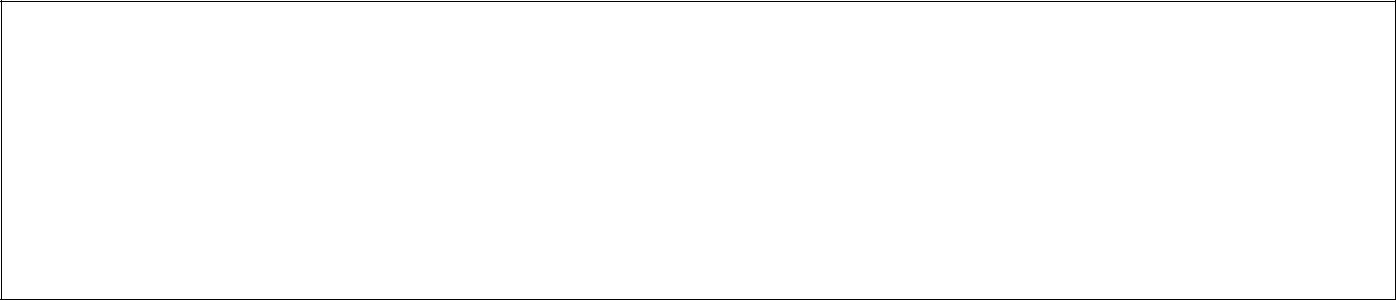 a cég neve: PIC száma forgalmazási ország: a film címeaz online nyomtatványra kapott visszaigazolás számaA dokumentumokat az alábbi címre kell elküldeni:Education, Audiovisual and Culture Executive AgencyCreative Europe Programme (2014–2020)MEDIA Sub-programme - SELECTIVE SCHEMEAvenue du Bourget 1BOUR 03/66BE – 1049 BrusselsBelgiumA pályázatok benyújtási határidejének lejártát követően a pályázati dossziék nem módosíthatók. Amennyiben azonban bizonyos aspektusok tisztázást igényelnek vagy szükséges az esetleges elírások javítására, az Ügynökség ennek érdekében kapcsolatba léphet a pályázóval az elbírálás során.A pályázókat írásban tájékoztatják a kiválasztás eredményéről.Kizárólag azokat a pályázatokat bíráljuk el, amelyek megfelelnek az alkalmassági szempontoknak. Amennyiben a pályázat alkalmatlannak minősül, a pályázót levélben értesítjük, a döntés indokainak ismertetésével.Kiértékelési eljárás A támogatható pályázatokat minden egyes kategória esetében (kisfilmek és közepes filmek) az odaítélési kritériumok és súlyozási szempontok alapján sorba fogják állítani a jelen Útmutató 8 fejezetének rendelkezései szerint A rendelkezésre álló költségvetési keret keretein belül, és a 4. fejezetben meghatározott költségvetési felosztásra vonatkozó szabályok alapján a legmagasabb pontszámot elért pályázatok kerülnek kiválasztásra.A kiértékelés a vonatkozó határidőig beküldött dokumentumok alapján történik. Az Ügynökség azonban fenntartja a jogot arra, hogy további információkat kérjen a pályázótól.Támogatási Határozat A kiválasztási eljárás csak a fenti eljárás teljesítését követően tekinthető véglegesnek, és ezt követően hozza meg döntését az Ügynökség a támogatás(ok) odaítélésről.A pályázókat a támogatási döntés meghozatalának napját követő két héten belül tájékoztatják a kiválasztás eredményéről.A sikertelen pályázókat levélben értesítik amelyben közlik a sikertelenség okát.A kiválasztott pályázatok listáját a pályázók tájékoztatása után teszik közzé a Bizottsági Ügynökség internetes oldalain: http://eacea.ec.europa.eu/creative-europe/selection-results_enAlkalmazandó szabályok Az Európai Parlament és a Tanács 966/2012/EU, Euratom rendelete ( 2012. október 25. ) az Unió általános költségvetésére alkalmazandó pénzügyi szabályokról (OJ L 298, 26.10.2012, p.1).A Bizottság 1268/2012/EU felhatalmazáson alapuló rendelete ( 2012. október 29. ) az Unió általános költségvetésére alkalmazandó pénzügyi szabályokról szóló 966/2012/EU, Euratom európai parlamenti és tanácsi rendelet alkalmazási szabályairól  (OJ L 362, 31.12.2012, p.1).Az Európai Parlament és a Tanács (EU, Euratom)  X/ 2013 számú rendelete (2013. hónap XX ) a Kreatív Európa Program létrehozásáról, (2014-től 2020-ig) amelynek célja az európai kreatív ágazatot támogató program gyakorlati megvalósítása (Creative Europe)(OJ L 347/221, 2013. december 20.).Kapcsolattartók Amennyiben további információra volna szüksége, kérjük vegye fel a kapcsolatot az illetékes Kreatív Európa képviseleti ponttal:http://ec.europa.eu/culture/tools/creative-desks_en.htmKapcsolattartó az Ügynökségen belül: EACEA-DISTRIBUTION-SELECTIVE@ec.europa.euAmennyiben technikai problémát észlel az e-Nyomtatvány (e-Form) kapcsán, kérjük, hogy a benyújtási határidő előtt jóval értesítse a Segélyszolgálatot: eacea-helpdesk@ec.europa.eu-21-FázisokDátum, vagy jelzett időtartamDátum, vagy jelzett időtartama)Pályázati felhívás közzététele:2014. szeptember2014. szeptemberb)Pályázatok benyújtásának határideje2014. december 4. csütörtök 12:00 óra2014. december 4. csütörtök 12:00 óra (Brüsszeli idő szerint) (Brüsszeli idő szerint)c)Kiértékelési periódus2014 december-2015 március2015 július-októberd)Pályázók tájékoztatása2015. április2015. novembere)Támogatási megállapodás aláírása2015. május2015. decemberf)A projekt kezdetének legkorábbi időpontjaA filmet a pályázat dátumának napjátólA filmet a pályázat dátumának napjától (a film első bemutatója)be lehet mutatnibe lehet mutatnide legkorábban 2015. május 2-án.g)A projekt max. időtartamaA pályázat dátumától számítvaA pályázat dátumától számítvaa határidőt követő 18 hónapiga határidőt követő 18 hónapigHatáridőHatáridő+PontszámRendező3Forgatókönyvíró3Zeneszerző1Színész 142Színész 22Színész 32Produkciós terv (production design)1Vezető operatőr1Vágó1Hangmérnök1Forgatási helyszín1Laboratórium1Összesen19Támogatható forgalmazók száma a csoportban (minimum 7)1 pont támogathatóforgalmazónkéntA legutóbbi Automatikus Rendszerben potenciális pénzügyi alapot1 további pontlétrehozó forgalmazók számatámogatható forgalmazónkéntA MEDIA Alprogramban résztvevő országban gyártott film,2 pontkivéve DE, ES, FR, IT és UKABCDEFGHIOrszágok(1-2)(3-7)(8+)(15+)(25+)(40+)(60+)(100+)(200+)vetítőhelyekvetítőhelyekvetítőhelyekvetítőhelyekvetítőhelyekvetítőhelyekvetítőhelyekvetítőhelyekvetítőhelyekBulgáriaÉsztország:HorvátországÍrországIzland:1Litvánia:3,000 EUR5,300 EUR8,700 EUR1Luxembourg,3,000 EUR5,300 EUR8,700 EURLuxembourg,Lettország:Románia,Szlovénia,Szlovákia,egyéb országok6.Cseh Köztársaság,DániaFinnország:2Görög o.4,500 EUR8,800 EUR15,500 EUR21,300 EUR31,600 EUR2Magyar o.4,500 EUR8,800 EUR15,500 EUR21,300 EUR31,600 EURMagyar o.Norvégia:PortugáliaSvédországAusztria,Belgium:3Lengyel o.4,800 EUR8,500 EUR14,200 EUR22,300 EUR33,700 EUR59,100 EUR59,100 EUR(Svájc)Hollandia.Franciaország,Németország4Olasz o.2,800 EUR13,200 EUR22,800 EUR35,700 EUR45,700 EUR64,400 EUR99,600 EUR125,000 EUR150,000 EURSpanyolországEgyesült Királyság7Official Journal L 8, 12.1.2001.Official Journal L 8, 12.1.2001.